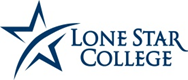 240-Hr. Truck Driving Program ChecklistFast-Track, not for college creditName: (PRINT)  	_______________________	____ID#:                                                                 ______      Phone: ______________________Email: ____________________________________________         Class: ____________                                                      (M-F OR S & SU)Orientation Code: _________________________1.  Attend CDL Program Information Session			Date Attended:  	              LSC Staff Initials:2.  Program Application for Enrollment 			Date Received:  	              LSC Staff Initials:3.   Minimum 18 years old					Date Received:  	              LSC Staff Initials:4.  Texas Driver’s License (TX DL), current			Date Received:  	              LSC Staff Initials:	(Front and back side)5.  High School Diploma, GED or equivalent			Date Received:  	              LSC Staff Initials:6.  Social Security Card (MUST match TX DL)			Date Received:  	              LSC Staff Initials:	(Front and back side)7.  TX License eligibility verification				_______________:  	              LSC Staff Initials:								(Please sign giving permission to verify)8.  Funding Source Proof of Approval				Date Received:  	              LSC Staff Initials:      i.e. Workforce Solutions-Scholarship approval letter/email.Funding Source: ____________Contact Person: _________________________________Location:___________CTE Director Name:		_Lorie Walters-Qualls________________________________________________CTE Director Signature: 	__________________________________________________________________Date Approved:	             __________________________________________________________________Date Approval Valid Until:	__________________________________________________________________